КАРАР                                                                               РЕШЕНИЕО  внесении изменений  в решение совета сельского поселенияМичуринский сельсовет № 17/140 от 22 декабря 2020 годаО бюджете сельского поселения Мичуринский сельсовет муниципального района Шаранский район Республики Башкортостан на 2021 год и на плановый период 2022 и 2023 годовСовет сельского поселения Мичуринский сельсовет муниципального района Шаранский район  Республики Башкортостан (далее – сельское поселение) решил внести в решение Совета сельского поселения Мичуринский сельсовет от 22.12.2020г. № 17/140 «О бюджете сельского поселения Мичуринский сельсовет муниципального района Шаранский район  Республики Башкортостан на 2021 год и на плановый период 2022 и 2023 годов» следующие изменение:Пункт 1 изложить в следующей редакции:1. Утвердить основные характеристики бюджета сельского поселения на 2021 год: общий объем доходов бюджета сельского поселения в сумме 6519,2тыс. рублей;общий объем расходов бюджета сельского поселения в сумме 7007,8 тыс. рублей;    дефицит (профицит) бюджета сельского поселения в сумме 488,6 тыс. рублей.Изложить в новой редакции:- приложение 2 «Перечень главных администраторов источников финансирования дефицита бюджета сельского поселения Мичуринский сельсовет муниципального района Шаранский район Республики Башкортостан» согласно приложению 1 к настоящему решению;-приложение 3 «Поступления доходов в бюджет сельского поселения Мичуринский сельсовет муниципального района Шаранский район Республики Башкортостан на 2021 год» согласно приложению  2  к настоящему решению;- приложение 5 «Распределение бюджетных ассигнований сельского поселения Мичуринский сельсовет муниципального района Шаранский  район Республики Башкортостан на 2021 год по разделам, подразделам, целевым статьям, группам  видов расходов бюджета» согласно приложению 3  к настоящему решению;- приложение 7 «Распределение бюджетных ассигнований сельского поселения Мичуринский сельсовет муниципального района Шаранский  район Республики Башкортостан на 2021 год по целевым статьям, группам  видов расходов бюджета»  согласно приложению 4  к настоящему решению.         - приложение 9 «Ведомственная структура расходов бюджета  сельского поселения Мичуринский сельсовет муниципального района Шаранский район республики Башкортостана на 2021 год» согласно приложению 5 к настоящему решению.-приложение 13 «Источники финансирования дефицита бюджета  сельского поселения Мичуринский сельсовет муниципального района Шаранский район Республики Башкортостан на 2021 год»  согласно приложению  6 к настоящему решению.Глава сельского поседенияМичуринский сельсовет                                                               В.Н.Корочкинс. Мичуринск25.11.2021года    № 31/251Приложение 1к решению Совета сельского поселения Мичуринский сельсовет муниципального района Шаранский район Республики Башкорстан от 25 ноября 2021 года № 31/251 «О внесении изменений в решение сельского поселения Мичуринский сельсовет муниципального района Шаранский район Республики Башкортостан от 22.12.2020г. № 17/140 «О бюджете сельского поселения Мичуринский сельсовет муниципального района Шаранский район Республики Башкортостан на 2021 год и на плановый период 2022 и 2023 годов»»Перечень главных администраторов источников финансирования дефицита бюджета сельского поселения Мичуринский сельсовет муниципального района Шаранский район Республики БашкортостанГлава сельского поселения МичуринскийСельсовет муниципального районаШаранский район Республики Башкортостан                                    В.Н.КорочкинПриложение 2к решению Совета сельского поселения Мичуринский сельсовет муниципального района Шаранский район Республики Башкорстан от 25 ноября 2021 года № 31/251 «О внесении изменений в решение сельского поселения Мичуринский сельсовет муниципального района Шаранский район Республики Башкортостан от 22.12.2020г. № 17/140 «О бюджете сельского поселения Мичуринский сельсовет муниципального района Шаранский район Республики Башкортостан на 2021 год и на плановый период 2022 и 2023 годов»»                      Поступления доходов в бюджетсельского поселения Мичуринский сельсовет муниципального района Шаранский район Республики Башкортостан на 2021 год(тыс. рублей)Глава сельского поселения МичуринскийСельсовет муниципального районаШаранский район Республики Башкортостан                           В.Н.Корочкин                                              Приложение 3к решению Совета сельского поселения Мичуринский сельсовет муниципального района Шаранский район Республики Башкорстан от 25 ноября 2021 года № 31/251 «О внесении изменений в решение сельского поселения Мичуринский сельсовет муниципального района Шаранский район Республики Башкортостан от 22.12.2020г. № 17/140  «О бюджете сельского поселения Мичуринский сельсовет муниципального района Шаранский район Республики Башкортостан на 2021 год и на плановый период 2022 и 2023 годов»»Распределение бюджетных ассигнований сельского поселения Мичуринский сельсовет муниципального района Шаранский район Республики Башкортостан на 2021 год по разделам, подразделам, целевым статьям (муниципальным программам сельского поселения и непрограммным направлениям деятельности), группам видов расходов классификации расходов бюджетов(тыс. рублей)Глава сельского поселения МичуринскийСельсовет муниципального районаШаранский район Республики Башкортостан                                   В.Н.КорочкинПриложение 4к решению Совета сельского поселения Мичуринский сельсовет муниципального района Шаранский район Республики Башкорстан от 25 ноября 2021 года № 31/251 «О внесении изменений в решение сельского поселения Мичуринский сельсовет муниципального района Шаранский район Республики Башкортостан от 22.12.2020г. № 17/140  «О бюджете сельского поселения Мичуринский сельсовет муниципального района Шаранский район Республики Башкортостан на 2021 год и на плановый период 2022 и 2023 годов»»Распределение бюджетных ассигнований сельского поселения Мичуринский сельсовет муниципального района Шаранский район Республики Башкортостан на 2021 год по целевым статьям (муниципальным программам сельского поселения и непрограммным направлениям деятельности), группам видов расходов классификации расходов бюджетов(тыс. рублей)Глава сельского поселения МичуринскийСельсовет муниципального районаШаранский район Республики Башкортостан                  В.Н.КорочкинПриложение 5к решению Совета сельского поселения Мичуринский сельсовет муниципального района Шаранский район Республики Башкорстан от 25 ноября 2021 года № 31/251 «О внесении изменений в решение сельского поселения Мичуринский сельсовет муниципального района Шаранский район Республики Башкортостан от 22.12.2020г. № 17/140  «О бюджете сельского поселения Мичуринский сельсовет муниципального района Шаранский район Республики Башкортостан на 2021 год и на плановый период 2022 и 2023 годов»»Ведомственная структура расходов бюджета сельского поселения Мичуринский сельсовет муниципального района Шаранский район Республики Башкортостан на 2021 год  (тыс. рублей)Приложение 6к решению Совета сельского поселения Мичуринский сельсовет муниципального района Шаранский район Республики Башкорстан от 25 ноября 2021 года № 31/251 «О внесении изменений в решение сельского поселения Мичуринский сельсовет муниципального района Шаранский район Республики Башкортостан от 22.12.2020г. № 17/140  «О бюджете сельского поселения Мичуринский сельсовет муниципального района Шаранский район Республики Башкортостан на 2021 год и на плановый период 2022 и 2023 годов»»Источники финансирования дефицита бюджета  сельского поселения Мичуринский сельсовет муниципального района Шаранский район Республики Башкортостан на 2021 годБашҡортостанРеспубликаһыШаран районымуниципальрайоныныңМичурин ауыл Советыауылбиләмәһе Советы452638, Мичурин ауылы,тел.(34769) 2-44-48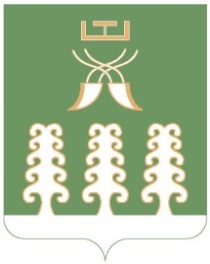 Республика Башкортостанмуниципальный районШаранский районСовет сельского поселенияМичуринский сельсовет452638, с.Мичуринск,тел.(34769) 2-44-48Код источников финансирования дефицита бюджетаКод источников финансирования дефицита бюджетаНаименование главного администратора источниковГруппы, подгруппы, статьи и видаНаименование 123791Администрация сельского поселения Мичуринский сельсовет муниципального района Шаранский район Республики Башкортостан79101 05 02 01 10 0000 510Увеличение прочих остатков денежных средств бюджетов сельских поселений79101 05 02 01 10 0000 610Уменьшение прочих остатков денежных средств бюджетов сельских поселенийКод вида, подвида доходов бюджетаНаименованиеСуммаКод вида, подвида доходов бюджетаНаименованиеСумма123Всего6519,21 00 00000 00 0000 000НАЛОГОВЫЕ И НЕНАЛОГОВЫЕ ДОХОДЫ1481,01 01 00000 00 0000 000НАЛОГИ НА ПРИБЫЛЬ, ДОХОДЫ62,01 01 02000 01 0000 110Налог на доходы физических лиц62,01 01 02010 01 0000 110Налог на доходы физических лиц с доходов, источником которых является налоговый агент за исключением доходов, в отношении которых исчисление и уплата налога осуществляется в соответствии со статьями 227, 227.1 и 228 Налогового кодекса Российской Федерации62,01 05 00000 00 0000 000НАЛОГИ НА СОВОКУПНЫЙ ДОХОД25,01 05 03000 01 0000 110Единый сельскохозяйственный налог25,01 05 03010 01 0000 110Единый сельскохозяйственный налог25,01 06 00000 00 0000 000НАЛОГИ НА ИМУЩЕСТВО1380,01 06 01000 00 0000 110Налог на имущество физических лиц180,01 06 01030 10 0000 110Налог на имущество физических лиц, взимаемый по ставкам, применяемым к объектам налогообложения, расположенным в границах сельских поселений180,01 06 06000 00 0000 110Земельный налог1200,01 06 06030 00 0000 110Земельный налог с организаций480,01 06 06033 10 0000 110Земельный налог с организаций, обладающих земельным участком, расположенным в границах сельских поселений480,01 06 06040 00 0000 110Земельный налог с физических лиц720,01 06 06043 10 0000 110Земельный налог с физических лиц, обладающих земельным участком, расположенным в границах сельских поселений720,01 08 00000 00 0000 000ГОСУДАРСТВЕННАЯ ПОШЛИНА5,01 08 04000 01 0000 110Государственная пошлина за совершение нотариальных действий (за исключением действий, совершаемых консульскими учреждениями Российской Федерации)5,01 08 04020 01 0000 110Государственная пошлина за совершение нотариальных действий должностными лицами органов местного самоуправления, уполномоченными в соответствии с законодательными актами Российской Федерации на совершение нотариальных действий5,01 11 00000 00 0000 000ДОХОДЫ ОТ ИСПОЛЬЗОВАНИЯ ИМУЩЕСТВА, НАХОДЯЩЕГОСЯ В ГОСУДАРСТВЕННОЙ И МУНИЦИПАЛЬНОЙ СОБСТВЕННОСТИ4,01 11 05000 00 0000 120Доходы, получаемые в виде арендной либо иной платы за передачу в возмездное пользование государственного и муниципального имущества (за исключением имущества бюджетных и автономных учреждений, а также имущества государственных и муниципальных унитарных предприятий, в том числе казенных)4,01 11 05030 00 0000 120Доходы от сдачи в аренду имущества, находящегося в оперативном управлении органов государственной власти, органов местного самоуправления, государственных внебюджетных фондов и созданных ими учреждений (за исключением имущества бюджетных и автономных учреждений)4,01 11 05035 10 0000 120Доходы от сдачи в аренду имущества, находящегося в оперативном управлении органов управления сельских поселений и созданных ими учреждений (за исключением имущества муниципальных бюджетных и автономных учреждений)4,01 13 00000 00 0000 000ДОХОДЫ ОТ ОКАЗАНИЯ ПЛАТНЫХ УСЛУГ (РАБОТ) И КОМПЕНСАЦИИ ЗАТРАТ ГОСУДАРСТВА1,01 13 01000 00 0000 130Доходы от оказанияплатных услуг(работ)1,01 13 01990 00 0000 130Прочие доходы от оказания платных услуг (работ)1,01 13 01995 10 0000 130Прочие доходы от оказания платных услуг (работ) получателями средств бюджетов сельских поселений 1,01 16 00000 00 0000 000ШТРАФЫ, САНКЦИИ,ВОЗМЕЩЕНИЕ УЩЕРБА4,01 16 02000 02 0000 000Административные штрафы, установленные законами субъектов Российской Федерации об административных правонарушениях4,01 16 02020 02 0000 140Административные штрафы, установленные законами субъектов Российской Федерации об административных правонарушениях, за нарушение муниципальных правовых актов4,02 00 00000 00 0000 000БЕЗВОЗМЕЗДНЫЕ ПОСТУПЛЕНИЯ5038,22 02 00000 00 0000 000БЕЗВОЗМЕЗДНЫЕ ПОСТУПЛЕНИЯ  ОТ ДРУГИХ БЮДЖЕТОВ БЮДЖЕТНОЙ СИСТЕМЫ РОССИЙСКОЙ ФЕДЕРАЦИИ5038,22 02 10000 00 0000 150Дотации  бюджетам бюджетной системы  Российской Федерации 2785,72 02 16001 00 0000 150Дотации на выравнивание бюджетной обеспеченности из бюджетов муниципальных районов, городских округов с внутригородским делением2785,72 02 16001 10 0000 150Дотации бюджетам сельских поселений на выравнивание бюджетной обеспеченности из бюджетов муниципальных районов2785,72 02 30000 00 0000 150Субвенции бюджетам бюджетной системы Российской Федерации 285,02 02 35118 00 0000 150Субвенции бюджетам на осуществление первичного воинского учета на территориях, где отсутствуют военные комиссариаты285,02 02 35118 10 0000 150Субвенции бюджетам сельских поселений на осуществление первичного воинского учета на территориях, где отсутствуют военные комиссариаты285,02 02 40000 00 0000 150Иные межбюджетные трансферты1967,52 02 40014 00 0000 150Межбюджетные трансферты, передаваемые бюджетам муниципальных образований на осуществление части полномочий по решению вопросов местного значения в соответствии с заключенными соглашениями1240,02 02 40014 10 0000 150Межбюджетные трансферты, передаваемые бюджетам сельских поселений из бюджетов муниципальных районов на осуществление части полномочий по решению вопросов местного значения в соответствии с заключенными соглашениями1240,02 02 49999 00 0000 150Прочие межбюджетные трансферты, передаваемые бюджетам727,52 02 49999 10 0000 150Прочие межбюджетные трансферты, передаваемые бюджетам сельских поселений727,52 02 49999 10 7201 150Прочие межбюджетные трансферты, передаваемые бюджетам сельских поселений (расходные обязательства, возникающие при выполнении полномочий органов местного самоуправления по отдельным вопросам местного значения)227,52 02 49999 10 7404 150Прочие межбюджетные трансферты, передаваемые бюджетам сельских поселений (мероприятия по благоустройству территорий населенных пунктов, коммунальному хозяйству, обеспечению мер пожарной безопасности, осуществлению дорожной деятельности и охране окружающей среды в границах сельских поселений)500,0НаименованиеРзПрЦсрВрсумма12345ВСЕГО7007,8Общегосударственные вопросы01003394,1Функционирование высшего должностного лица субъекта Российской Федерации муниципального образования01021039,5Непрограммные расходы010299000000001039,5Глава муниципального образования010299000020301039,5Расходы на выплаты персоналу в целях обеспечения выполнения функций муниципальными органами, казенными учреждениями, органами управления государственными внебюджетными фондами010299000020301001039,5Функционирование Правительства Российской Федерации, высших исполнительных органов государственной власти субъектов Российской Федерации, местных администраций01042302,6Непрограммные расходы010499000000002302,6Аппараты органов местного самоуправления010499000020402302,6Расходы на выплаты персоналу в целях обеспечения выполнения функций муниципальными органами, казенными учреждениями, органами управления государственными внебюджетными фондами010499000020401001824,0Закупка товаров, работ и услуг для обеспечения муниципальных нужд01049900002040200476,1Иные бюджетные ассигнования010499000020408002,5Обеспечение проведения выборов и референдумов010750,0Непрограммные расходы0107990000000050,0Проведение выборов в представительные органы муниципального образования0107990000022050,0Иные бюджетные ассигнования0107990000022080050,0Резервные фонды01112,0Непрограммные расходы011199000000002,0Резервные фонды местных администраций011199000075002,0Иные бюджетные ассигнования011199000075008002,0Национальная оборона0200285,0Мобилизационная и вневойсковая подготовка0203285,0Непрограммные расходы02039900000000285,0Осуществление первичного воинского учета на территориях, где отсутствуют военные комиссариаты02039900051180285,0Расходы на выплаты персоналу в целях обеспечения выполнения функций муниципальными органами, казенными учреждениями, органами управления государственными внебюджетными фондами02039900051180100285,0Национальная безопасность и правоохранительная деятельность030040,0Защита населения и территории от чрезвычайных ситуаций природного и техногенного характера, пожарная безопасность031040,0Программа «Пожарная безопасность сельского поселения Мичуринский сельсовет муниципального района Шаранский район Республики Башкортостан на период 2019-2024 годов»0310190000000040,0Основное мероприятие «Реализация мероприятий по противопожарной охране сельского поселения»0310190010000040,0Мероприятия по развитию инфраструктуры объектов противопожарной службы0310190012430040,0Закупка товаров, работ и услуг для обеспечения муниципальных нужд0310190012430020040,0Национальная экономика04001443,3Дорожное хозяйство (дорожные фонды)04091240,0Программа сельского поселения «Содержание и ремонт      автомобильных дорог в сельском поселении Мичуринский сельсовет муниципального района Шаранский район Республики Башкортостан со сроком реализации до 2025 года»040909000000001240,0Основное мероприятие «Организация выполнения работ по модернизации, содержанию, ремонту автомобильных дорог. Обеспечение безопасности дорожного движения»040909001000001240,0Дорожное хозяйство040909001031501240,0Закупка товаров, работ и услуг для обеспечения муниципальных нужд040909001031502001240,0Другие вопросы в области национальной экономики0412203,3Программа «Развитие земельно-имущественных отношений сельского поселения Мичуринский сельсовет муниципального района Шаранский район Республики Башкортостан на 2019-2024 годы»04121800000000103,3Основное мероприятие «Проведение работ по землеустройству, оформление прав пользования на землю»04121800100000103,3Проведение работ по землеустройству04121800103330103,3Закупка товаров, работ и услуг для обеспечения муниципальных нужд04121800103330200103,3Программа «О составе и порядке подготовки документов территориального планирования сельского поселения Мичуринский сельсовет муниципального района Шаранский район Республики Башкортостан, о порядке подготовки изменений и внесения их в документы территориального планирования, подготовки планов реализации данных документов  со сроком реализации до 2024 года»0412230000000100,0Основное мероприятие «Разработка проектов планировки и межевания территорий»04122300100000100,0Мероприятия в области строительства, архитектуры и градостроительства04122300103380100,0Закупка товаров, работ и услуг для обеспечения муниципальных нужд04122300103380200100,0Жилищно-коммунальное хозяйство05001266,2Благоустройство05031266,2Программа «Благоустройство населенных пунктов сельского поселения Мичуринский сельсовет муниципального района Шаранский район Республики Башкортостан со сроком реализации до 2025 года»050320000000001266,2Подпрограмма «Уличное освещение»05032010000000587,8Основное мероприятие «Организация бесперебойного уличного освещения населенных пунктов сельского поселения в темное время суток»05032010100000587,8Мероприятия по благоустройству территорий населенных пунктов05032010106050494,8Закупка товаров, работ и услуг для обеспечения муниципальных нужд05032010106050200494,8Мероприятия по благоустройству территорий населенных пунктов, коммунальному хозяйству, обеспечению мер пожарной безопасности, и охране окружающей среды в границах сельских поселений0503201017404093,0Закупка товаров, работ и услуг для обеспечения муниципальных нужд0503201017404020093,0Подпрограмма «Организация и содержание мест захоронения сельского поселения »05032020000000398,1Основное мероприятие «Развитие и поддержка инициатив жителей поселения по благоустройству кладбищ»05032020100000398,1Мероприятия по благоустройству территорий населенных пунктов0503202010605050,0Закупка товаров, работ и услуг для обеспечения муниципальных нужд0503202010605020050,0Мероприятия по благоустройству территорий населенных пунктов, коммунальному хозяйству, обеспечению мер пожарной безопасности, и охране окружающей среды в границах сельских поселений0503202017404097,8Закупка товаров, работ и услуг для обеспечения муниципальных нужд0503202017404020097,8Софинансирование расходных обязательств, возникающих при выполнении полномочий органов местного самоуправления по отдельным вопросам местного значения050320201S2010250,3Закупка товаров, работ и услуг для обеспечения муниципальных нужд050320201S2010200250,3Подпрограмма «Прочие мероприятия по благоустройству территории сельского поселения»05032030000000280,3Основное мероприятие «Выполнение работ по повышению уровня внешнего благоустройства и санитарного содержания сельского поселения»05032030100000280,3Мероприятия по благоустройству территорий населенных пунктов05032030106050143,3Закупка товаров, работ и услуг для обеспечения муниципальных нужд05032030106050200140,7Иные бюджетные ассигнования050320301060508002,6Мероприятия по благоустройству территорий населенных пунктов, коммунальному хозяйству, обеспечению мер пожарной безопасности, и охране окружающей среды в границах сельских поселений05032030174040137,0Закупка товаров, работ и услуг для обеспечения муниципальных нужд05032030174040200137,0Охрана окружающей среды0600386,1Другие вопросы в области охраны окружающей среды0605386,1Муниципальная программа «Экология и природные ресурсы сельского поселения Мичуринский сельсовет  муниципального района Шаранский район Республики Башкортостан  на 2020- 2025 годы»06051300000000386,1Подпрограмма  “Отходы”06051340000000386,1Основное мероприятие «Участие в организации деятельности по сбору (в том числе раздельному сбору) и транспортированию твердых коммунальных отходов»06051340100000386,1Мероприятия в области экологии и природопользования06051340141200222,9Закупка товаров, работ и услуг для обеспечения муниципальных нужд06051340141200200222,9Мероприятия по благоустройству территорий населенных пунктов, коммунальному хозяйству, обеспечению мер пожарной безопасности, и охране окружающей среды в границах сельских поселений06051340174040163,2Закупка товаров, работ и услуг для обеспечения муниципальных нужд06051340174040200163,2Социальная политика1000188,4Пенсионное обеспечение1001188,4Непрограммные расходы10019900000000188,4Иные безвозмездные и безвозвратные перечисления 10019900074000188,4Межбюджетные трансферты10019900074000500188,4Физическая культура и спорт11004,7Физическая культура  11014,7Программа «Развитие физической культуры и массового спорта в сельском поселении Мичуринский сельсовет муниципального района Шаранский район Республики Башкортостан со сроком реализации до 2025 года» 110112000000004,7Основное мероприятие «Выполнение работ по проведению мероприятий в сфере физической культуры и массового спорта»110112001000004,7Мероприятия в области физической культуры и спорта110112001418704,7Закупка товаров, работ и услуг для обеспечения муниципальных нужд110112001418702004,7НаименованиеЦсрВрсумма1345ВСЕГО7007,8Программа сельского поселения «Содержание и ремонт      автомобильных дорог в сельском поселении Мичуринский сельсовет муниципального района Шаранский район Республики Башкортостан со сроком реализации до 2025 года»09000000001240,0Основное мероприятие «Организация выполнения работ по модернизации, содержанию, ремонту автомобильных дорог. Обеспечение безопасности дорожного движения»09001000001240,0Дорожное хозяйство09001031501240,0Закупка товаров, работ и услуг для обеспечения муниципальных нужд09001031502001240,0Программа «Развитие физической культуры и массового спорта в сельском поселении Мичуринский сельсовет муниципального района Шаранский район Республики Башкортостан со сроком реализации до 2025 года»12000000004,7Основное мероприятие «Выполнение работ по проведению мероприятий в сфере физической культуры и массового спорта»12001000004,7Мероприятия в области физической культуры и спорта12001418704,7Закупка товаров, работ и услуг для обеспечения муниципальных нужд12001418702004,7Муниципальная программа «Экология и природные ресурсы сельского поселения Мичуринский сельсовет  муниципального района Шаранский район Республики Башкортостан  на 2020- 2025 годы»1300000000386,1Подпрограмма  “Отходы”1340000000386,1Основное мероприятие «Участие в организации деятельности по сбору (в том числе раздельному сбору) и транспортированию твердых коммунальных отходов»1340100000386,1Мероприятия в области эклогоии и природопользования1340141200222,9Закупка товаров, работ и услуг для обеспечения муниципальных нужд1340141200200222,9Мероприятия по благоустройству территорий населенных пунктов, коммунальному хозяйству, обеспечению мер пожарной безопасности, и охране окружающей среды в границах сельских поселений1340174040163,2Закупка товаров, работ и услуг для обеспечения муниципальных нужд1340174040200163,2Программа «Развитие земельно-имущественных отношений сельского поселения Мичуринский сельсовет муниципального района Шаранский район Республики Башкортостан на 2019-2024 годы»1800000000103,3Основное мероприятие «Проведение работ по землеустройству, оформление прав пользования на землю»1800100000103,3Проведение работ по землеустройству1800103330103,3Закупка товаров, работ и услуг для  муниципальных нужд1800103330200103,3Программа «Пожарная безопасность сельского поселения Мичуринский сельсовет муниципального района Шаранский район Республики Башкортостан на период 2019-2024 годов»190000000040,0Основное мероприятие «Реализация мероприятий по противопожарной охране сельского поселения»190010000040,0Мероприятия по развитию инфраструктуры объектов противопожарной службы190012430040,0Закупка товаров, работ и услуг для обеспечения муниципальных нужд190012430020040,0Программа «Благоустройство населенных пунктов сельского поселения Мичуринский сельсовет муниципального района Шаранский район Республики Башкортостан со сроком реализации до 2025 года»20000000001266,2Подпрограмма «Уличное освещение»2010000000587,8Основное мероприятие «Организация бесперебойного уличного освещения населенных пунктов сельского поселения в темное время суток»2010100000587,8Мероприятия по благоустройству территорий населенных пунктов2010106050494,8Закупка товаров, работ и услуг для обеспечения муниципальных нужд2010106050200494,8Мероприятия по благоустройству территорий населенных пунктов, коммунальному хозяйству, обеспечению мер пожарной безопасности, и охране окружающей среды в границах сельских поселений201017404093,0Закупка товаров, работ и услуг для обеспечения муниципальных нужд201017404020093,0Подпрограмма «Организация и содержание мест захоронения сельского поселения »2020000000398,1Основное мероприятие «Развитие и поддержка инициатив жителей поселения по благоустройству кладбищ»2020100000398,1Мероприятия по благоустройству территорий населенных пунктов202010605050,0Закупка товаров, работ и услуг для обеспечения муниципальных нужд202010605020050,0Мероприятия по благоустройству территорий населенных пунктов, коммунальному хозяйству, обеспечению мер пожарной безопасности, и охране окружающей среды в границах сельских поселений202017404097,8Закупка товаров, работ и услуг для обеспечения муниципальных нужд202017404020097,8Софинансирование расходных обязательств, возникающих при выполнении полномочий органов местного самоуправления по отдельным вопросам местного значения20201S2010250,3Закупка товаров, работ и услуг для обеспечения муниципальных нужд20201S2010200250,3Подпрограмма «Прочие мероприятия по благоустройству территории сельского поселения»2030000000280,3Основное мероприятие «Выполнение работ по повышению уровня внешнего благоустройства и санитарного содержания сельского поселения»2030100000280,3Мероприятия по благоустройству территорий населенных пунктов2030106050143,3Закупка товаров, работ и услуг для обеспечения муниципальных нужд2030106050200140,7Иные бюджетные ассигнования20301060508002,6Мероприятия по благоустройству территорий населенных пунктов, коммунальному хозяйству, обеспечению мер пожарной безопасности, и охране окружающей среды в границах сельских поселений2030174040137,0Закупка товаров, работ и услуг для обеспечения муниципальных нужд2030174040200137,0Программа «О составе и порядке подготовки документов территориального планирования сельского поселения Мичуринский сельсовет муниципального района Шаранский район Республики Башкортостан, о порядке подготовки изменений и внесения их в документы территориального планирования, подготовки планов реализации данных документов  со сроком реализации до 2024 года»230000000100,0Основное мероприятие «Разработка проектов планировки и межевания территорий»2300100000100,0Мероприятия в области строительства, архитектуры и градостроительства2300103380100,0Закупка товаров, работ и услуг для обеспечения муниципальных нужд2300103380200100,0Непрограммные расходы99000000003867,5Проведение выборов в представительные органы муниципального образования990000022050,0Иные бюджетные ассигнования990000022080050,0Глава муниципального образования99000020301039,5Расходы на выплаты персоналу в целях обеспечения выполнения функций муниципальными органами, казенными учреждениями, органами управления государственными внебюджетными фондами99000020301001039,5Аппараты органов местного самоуправления99000020402302,6Расходы на выплаты персоналу в целях обеспечения выполнения функций муниципальными органами, казенными учреждениями, органами управления государственными внебюджетными фондами99000020401001824,0Закупка товаров, работ и услуг для обеспечения муниципальных нужд9900002040200476,1Иные бюджетные ассигнования99000020408002,5Резервные фонды местных администраций99000075002,0Иные бюджетные ассигнования99000075008002,0Осуществление первичного воинского учета на территориях, где отсутствуют военные комиссариаты9900051180285,0Расходы на выплаты персоналу в целях обеспечения выполнения функций муниципальными органами, казенными учреждениями, органами управления государственными внебюджетными фондами9900051180100285,0Иные безвозмездные и безвозвратные перечисления9900074000188,4Межбюджетные трансферты9900074000500188,4НаименованиеВед-воЦсрВрсумма12345ВСЕГО7007,8Администрация сельского поселения Мичуринский сельсовет муниципального района Шаранский район Республики Башкортостан7917008,8Программа сельского поселения «Содержание и ремонт      автомобильных дорог в сельском поселении Мичуринский сельсовет муниципального района Шаранский район Республики Башкортостан со сроком реализации до 2025 года»79109000000001240,0Основное мероприятие «Организация выполнения работ по модернизации, содержанию, ремонту автомобильных дорог. Обеспечение безопасности дорожного движения»79109001000001240,0Дорожное хозяйство79109001031501240,0Закупка товаров, работ и услуг для обеспечения муниципальных нужд79109001031502001240,0Программа «Развитие физической культуры и массового спорта в сельском поселении Мичуринский сельсовет муниципального района Шаранский район Республики Башкортостан со сроком реализации до 2025 года»79112000000004,7Основное мероприятие «Выполнение работ по проведению мероприятий в сфере физической культуры и массового спорта»79112001000004,7Мероприятия в области физической культуры и спорта79112001418704,7Закупка товаров, работ и услуг для обеспечения муниципальных нужд79112001418702004,7Муниципальная программа «Экология и природные ресурсы сельского поселения Мичуринский сельсовет  муниципального района Шаранский район Республики Башкортостан  на 2020- 2025 годы»7911300000000386,1Подпрограмма  «Отходы»7911340000000386,1Основное мероприятие «Участие в организации деятельности по сбору (в том числе раздельному сбору) и транспортированию твердых коммунальных отходов»7911340100000386,1Мероприятия в области экологии и природопользования7911340141200222,9Закупка товаров, работ и услуг для обеспечения муниципальных нужд7911340141200200222,9Мероприятия по благоустройству территорий населенных пунктов, коммунальному хозяйству, обеспечению мер пожарной безопасности, и охране окружающей среды в границах сельских поселений7911340174040163,2Закупка товаров, работ и услуг для обеспечения муниципальных нужд7911340174040200163,2Программа «Развитие земельно-имущественных отношений сельского поселения Мичуринский сельсовет муниципального района Шаранский район Республики Башкортостан на 2019-2024 годы»7911800000000103,3Основное мероприятие «Проведение работ по землеустройству, оформление прав пользования на землю»7911800100000103,3Проведение работ по землеустройству7911800103330103,3Закупка товаров, работ и услуг для  муниципальных нужд7911800103330200103,3Программа «Пожарная безопасность сельского поселения Мичуринский сельсовет муниципального района Шаранский район Республики Башкортостан на период 2019-2024 годов»791190000000040,0Основное мероприятие «Реализация мероприятий по противопожарной охране сельского поселения»791190010000040,0Мероприятия по развитию инфраструктуры объектов противопожарной службы791190012430040,0Закупка товаров, работ и услуг для обеспечения муниципальных нужд791190012430020040,0Программа «Благоустройство населенных пунктов сельского поселения Мичуринский сельсовет муниципального района Шаранский район Республики Башкортостан со сроком реализации до 2025 года»79120000000001266,2Подпрограмма «Уличное освещение»7912010000000587,8Основное мероприятие «Организация бесперебойного уличного освещения населенных пунктов сельского поселения в темное время суток»7912010100000587,8Мероприятия по благоустройству территорий населенных пунктов7912010106050494,8Закупка товаров, работ и услуг для обеспечения муниципальных нужд7912010106050200494,8Мероприятия по благоустройству территорий населенных пунктов, коммунальному хозяйству, обеспечению мер пожарной безопасности, и охране окружающей среды в границах сельских поселений791201017404093,0Закупка товаров, работ и услуг для обеспечения муниципальных нужд791201017404020093,0Подпрограмма «Организация и содержание мест захоронения сельского поселения »7912020000000398,1Основное мероприятие «Развитие и поддержка инициатив жителей поселения по благоустройству кладбищ»7912020100000398,1Мероприятия по благоустройству территорий населенных пунктов791202010605050,0Закупка товаров, работ и услуг для обеспечения муниципальных нужд791202010605020050,0Мероприятия по благоустройству территорий населенных пунктов, коммунальному хозяйству, обеспечению мер пожарной безопасности, и охране окружающей среды в границах сельских поселений791202017404097,8Закупка товаров, работ и услуг для обеспечения муниципальных нужд791202017404020097,8Софинансирование расходных обязательств, возникающих при выполнении полномочий органов местного самоуправления по отдельным вопросам местного значения79120201S2010250,3Закупка товаров, работ и услуг для обеспечения муниципальных нужд79120201S2010200250,3Подпрограмма «Прочие мероприятия по благоустройству территории сельского поселения»7912030000000280,3Основное мероприятие «Выполнение работ по повышению уровня внешнего благоустройства и санитарного содержания сельского поселения»7912030100000280,3Мероприятия по благоустройству территорий населенных пунктов7912030106050143,3Закупка товаров, работ и услуг для обеспечения муниципальных нужд7912030106050200140,7Иные бюджетные ассигнования79120301060508002,6Мероприятия по благоустройству территорий населенных пунктов, коммунальному хозяйству, обеспечению мер пожарной безопасности, и охране окружающей среды в границах сельских поселений7912030174040137,0Закупка товаров, работ и услуг для обеспечения муниципальных нужд7912030174040200137,0Программа «О составе и порядке подготовки документов территориального планирования сельского поселения Мичуринский сельсовет муниципального района Шаранский район Республики Башкортостан, о порядке подготовки изменений и внесения их в документы территориального планирования, подготовки планов реализации данных документов  со сроком реализации до 2024 года»791230000000100,0Основное мероприятие «Разработка проектов планировки и межевания территорий»7912300100000100,0Мероприятия в области строительства, архитектуры и градостроительства7912300103380100,0Закупка товаров, работ и услуг для обеспечения муниципальных нужд7912300103380200100,0Непрограммные расходы79199000000003867,5Проведение выборов в представительные органы муниципального образования791990000022050,0Иные бюджетные ассигнования791990000022080050,0Глава муниципального образования79199000020301039,5Расходы на выплаты персоналу в целях обеспечения выполнения функций муниципальными органами, казенными учреждениями, органами управления государственными внебюджетными фондами79199000020301001039,5Аппараты органов местного самоуправления79199000020402302,6Расходы на выплаты персоналу в целях обеспечения выполнения функций муниципальными органами, казенными учреждениями, органами управления государственными внебюджетными фондами79199000020401001824,0Закупка товаров, работ и услуг для обеспечения муниципальных нужд7919900002040200476,1Иные бюджетные ассигнования79199000020408002,5Резервные фонды местных администраций79199000075002,0Иные бюджетные ассигнования79199000075008002,0Осуществление первичного воинского учета на территориях, где отсутствуют военные комиссариаты7919900051180285,0Расходы на выплаты персоналу в целях обеспечения выполнения функций муниципальными органами, казенными учреждениями, органами управления государственными внебюджетными фондами7919900051180100285,0Иные безвозмездные и безвозвратные перечисления7919900074000188,4Межбюджетные трансферты7919900074000500188,4Глава сельского поселения МичуринскийСельсовет муниципального районаШаранский район Республики Башкортостан  Глава сельского поселения МичуринскийСельсовет муниципального районаШаранский район Республики Башкортостан  В.Н.КорочкинВ.Н.КорочкинКодНаименование Сумма13Всего01 00 00 00 00 0000 000Источники внутреннего финансирования  дефицитов бюджетов488,601 05 00 00 00 0000 000Изменение  остатков денежных средств на счетах по учету средств бюджетов488,601 05 02 01 10 0000 000Изменение  прочих остатков денежных средств бюджетов сельских поселений488,6Глава сельского поселения МичуринскийСельсовет муниципального районаШаранский район Республики Башкортостан  В.Н.Корочкин